KINTORE GOLF CLUB APPLICATION FORMSOCIAL MEMBERSHIP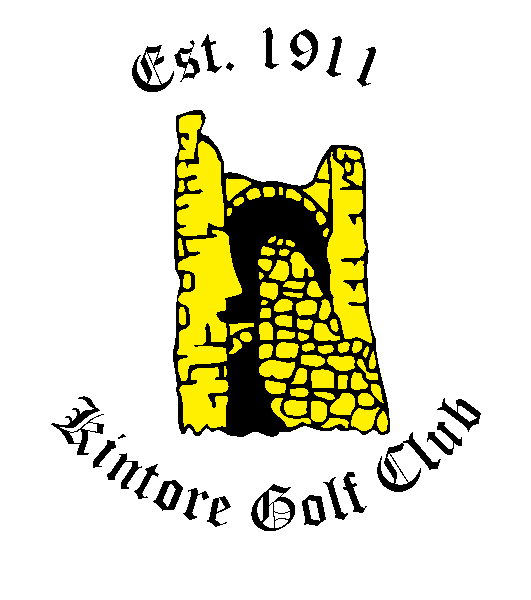 Return to:Club Manager	Date:  Kintore Golf Club KintoreAB51 0URFULL NAME (1):	 FULL NAME (2):	ADDRESS:                        POSTCODE:TEL NUMBER:        OCCUPATION:         DATE OF BIRTH:E-MAIL:	 TEL NUMBER:        OCCUPATION:         DATE OF BIRTH: E-MAIL:I/we wish to become non-playing member(s) of Kintore Golf Club and make application subject to the terms and conditions of the Constitution and Rules of the Club.£10 per person£15 per householdSIGNATURE:	 SIGNATURE:	 I agree to Kintore Golf Club using my information for purposes of running my membership YES/NOI agree to Kintore Golf Club using my information to send me marketing material pertaining to the club YES/NOKintore Golf Club will not share any of your information with a 3rd party, except in the instance of running your membership (Clubsystems).